İŞLETMEDE MESLEKİ EĞİTİM UYGULAMA DOSYASIFİNAL RAPORUİÇİNDEKİLERSayfaİÇİNDEKİLER	IIŞEKİL LİSTESİ	IVTABLO LİSTESİ	V1.	GİRİŞ	31.1	Hedef	31.2	İşletmede Mesleki Eğitimin Önemi	31.3	Firma Hakkında Genel Bilgiler	31.4	Firmanın Temel Faaliyet Alanı	31.5	Firmanın Gerçekleştirdiği Ekonomik veya Ticari Etkinlikler	31.6	Firmanın yerleşimi ile ilgili bilgiler, kapalı ve açık alan büyüklüğü	31.7	Firmanın organizasyon şeması	31.8	Firma çalışanlarının sayısı ve nitelikleri	31.9	Çalışanların eğitimi için firma tarafından düzenlenen etkinlikler	32.	HAFTALIK DEĞERLENDİRMELER	42.1	Sekizinci Hafta Değerlendirmesi	42.1.1	İkinci Alt Başlık	62.1.1.1	Üçüncü Alt Başlık	62.2	Dokuzuncu Hafta Değerlendirmesi	72.3	Onuncu Hafta Değerlendirmesi	82.4	Onbirinci Hafta Değerlendirmesi	92.5	Onikinci Hafta Değerlendirmesi	102.6	Onüçüncü Hafta Değerlendirmesi	112.7	Ondördüncü Hafta Değerlendirmesi	123.	SONUÇLAR	133.1	Birinci Alt Başlık	133.1.1.1	İkinci Alt Başlık	133.1.1.1.1	Üçüncü Alt Başlık	134.	KAYNAKÇA	145.	EKLER	165.1	Sayfa Düzenlemesi Hakkında Bilgiler	165.1.1	Sayfa Oryantasyonu Düzenlemesi	165.1.2	Sayfa Numaralandırmasının Düzenlenmesi	18ŞEKİL LİSTESİSayfaŞekil 2.1: Mandibulanın (a) Sonlu elemanlar analizi (SEA)1 (b) SEA destekli deney düzeneği  (Şensoy vd.,2020)	5Şekil 5.1: Sayfa oryantasyonu düzenlemesi-1.	17Şekil 5.2: Sayfa oryantasyonu düzenlemesi-2.	17Şekil 5.3: Sayfa numarası eklenmesi-1.	18Şekil 5.4: Sayfa numarası eklenmesi-2.	19Şekil 5.5: Sayfa numaralarının eklenmesi-3.	19Şekil 5.6: Romen rakamları eklenmesi-1.	20Şekil 5.7: Romen rakamlarının eklenmesi 2.	20Şekil 5.8: İlk sayfadan numaralandırmanın çıkarılması.	21TABLO LİSTESİSayfaTablo 2.1: Örnek tablo gösterimi	4SAMSUN ÜNİVERSİTESİ“İŞLETMEDE MESLEKİ EĞİTİM” YAZIM KILAVUZUBir mesleğe ilişkin eğitim-öğretim faaliyetleri yürüten Mühendislik Fakültesi Biyomedikal Mühendisliği öğrencileri, uygulamalı eğitimleri süresince işletmede yapmış oldukları araştırma, gözlem ve çalışmalarını, “Samsun Üniversitesi İşletmede Mesleki Eğitim Yönergesi” ile bu kılavuzdaki esaslara uygun olarak hazırlayacakları “Uygulamalı Eğitim Dosyası”nı sorumlu öğretim elemanına ilan edilen tarihler içerisinde teslim etmek zorundadırlar.Uygulamalı Eğitim Raporu, aşağıda belirtilen rapor yazım kurallarına uygun olarak yazılmalı ve zamanında teslim edilmelidir. Rapor, uygulama yapılan işletmede öğrencilerden yapılması istenen diğer ek çalışmaları ve/veya çizimleri de içeren bir rapordur. Yoğun çizim, fotoğraf ve görsel materyalden oluşan ekler CD, DVD, vb. hazırlanarak sorumlu öğretim elemanına teslim edilmelidir. Zamanında teslim edilmeyen ve bu kılavuzdaki esaslara uygun hazırlanmayan raporlar değerlendirmeye alınmaz ve öğrenci uygulamalı eğitimlerden (İşletmede Mesleki Eğitim) başarısız sayılır. “Başarısız” olarak değerlendirilen öğrenciler uygulamalı eğitimini tekrarlamak zorundadırlar. Sayfa Düzeni ve Yazım KurallarıUygulamalı Eğitim Dosyası, A4 boyutunda beyaz kâğıda yazılmış ve ilgili birimce belirlenmiş kapak sayfası ile ciltlenmiş şekilde sorumlu öğretim elemanına sunulur. Uygulamalı Eğitim Rapor ana metin sayfaları, bilgisayarda 12 punto büyüklüğünde, iki yana yaslanmış, Times New Roman fontu ile 1,15 satır aralıklı ve her paragraftan önce 6 nk ve sonra 6 nk boşluk olacak şekilde yazılmalıdır.Uygulamalı Eğitim Rapor’unda yapılan çalışmalarla ilgili grafik, resim, şekil ve tablolara ilgili bölüm başlıkları altında veya ekler bölümünde yer verilir; Şekil-1., Tablo-1., Ek-1 gibi numaralandırılır. Rapor sayfalarında, ana bölüm başlıkları büyük harflerle 12 punto, koyu ve ortalı, alt bölüm başlıkları ise kelimelerin ilk harfleri büyük 12 punto, koyu ve sola dayalı şekilde yazılacaktır. Bölüm başlıkları sayısal karakterler kullanılarak (1., 2., 3. gibi) alt bölümler ise (1.1., 1.2., 1.3. gibi) numaralandırılır. Rapor sayfalarına sayfa numarası, sayfanın altında ve orta kısımda verilir.Yayınlanan Uygulamalı Eğitim Dosyası şablonundaki sayfalar ihtiyaç duyulduğu sayıda çoğaltılarak kullanılacaktır.Raporun her sayfası İşletmede Mesleki Eğitim yapılan kurum ya da firmanın yetkili İşletme Eğitim Sorumlusu (mühendis/mimar) veya Bölüm İşletmede Mesleki Eğitim Komisyonu tarafından uygun görülen lisans mezunu kişiler tarafından onaylanmalıdır. BU kısmı rapora başlamadan önce siliniz. Bu sayfa raporda bulunmamalıdır.İŞLETMEDE MESLEKİ EĞİTİM FİNAL RAPORUÖğrencinin Adı Soyadı	: (Times New Roman 12 punto)Bölümü /Programı		: (Times New Roman 12 punto)Numarası			: (Times New Roman 12 punto)İşletmenin Adı		: (Times New Roman 12 punto)Uygulama Dönemi		: GÜZ Bu İşletmede Mesleki Eğitim final raporu ……/……/…… tarihinde aşağıdaki İşletme Sorumlusu ve Sorumlu Öğretim Elemanı tarafından kabul edilmiştir.             ……………………		                                       …………………………    	İşletme Eğitim Sorumlusu				  Sorumlu Öğretim Elemanı(İmza) 							     (İmza)GİRİŞHedefBu bölümde İşletmede Mesleki Eğitim yapılan işletme tanıtılarak öğrencinin kayıtlı olduğu bölümün ilgisi, önemi, beklentiler, hedefler belirtilmelidir. Gerekli durumlarda alt başlıklar oluşturulabilir.İşletmede Mesleki Eğitimin ÖnemiAlt başlıklar çoğaltılabilir. Gerekli durumlarda ikinci düzey başlıklar için “Başlık 2”, üçüncü düzey başlıklar için “Başlık 3”, dördüncü düzey başlıklar için “Başlık 4” seçilmelidir. Daha ileri düzey alt başlık oluşturulmamalıdır.Firma Hakkında Genel BilgilerFirmanın kısa tarihçesiKurucusu, sahibi, genel müdürü vb. bilgiler bu kısımlarda verilebilir.Firmanın Temel Faaliyet AlanıFirmanın Gerçekleştirdiği Ekonomik veya Ticari EtkinliklerFirmanın yerleşimi ile ilgili bilgiler, kapalı ve açık alan büyüklüğü Firmanın organizasyon şeması Firma çalışanlarının sayısı ve nitelikleriÇalışanların eğitimi için firma tarafından düzenlenen etkinliklerHAFTALIK DEĞERLENDİRMELERSekizinci Hafta Değerlendirmesiİşletmede Mesleki Eğitim kapsamında yapılan günlük faaliyetler açıklanmalıdır. Tablo 2.1: Örnek tablo gösterimi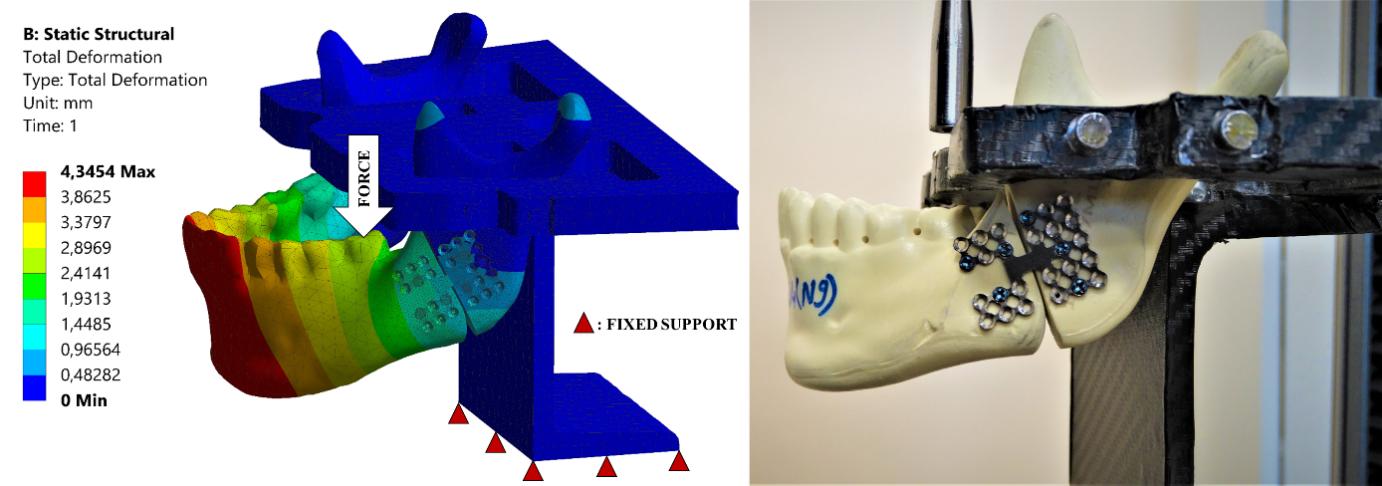 Şekil .: Mandibulanın (a) Sonlu elemanlar analizi (SEA)1 (b) SEA destekli deney düzeneği  (Şensoy vd.,2020)Birbirleri ile ilişkili şekiller gruplandırılarak tek bir şekil halinde verilmeli ve alt şekillerin sol alt kısmına Şekil 2.1’de verildiği gibi (a,b,c... şeklinde) etiket verilmelidir.Çok küçük şekiller tek başına verilmemeli, Şekil 2.1’deki gibi gruplandırma yapılarak sayfa genişliğinin en az ¾ ünü kapsayacak şekilde ortalı olarak verilmelidir.Referanslar numaralandırılarak Şekil 2.1’deki gibi verilmeli, tüm referanslar kaynakçada gösterilen şekilde ve sıralı olarak yazılmalıdır. (Endnote, Zotero veya Mendeley gibi programlar kullanılabilir.).Tablo ve şekil adları sayfaya ortalanmalıdır. Tablo ve şekil numarasından sonra iki nokta üst üste (:) eklenir ve tablo/şekil adı yazılır.İkinci Alt BaşlıkGerekli durumlarda kullanınız.Üçüncü Alt BaşlıkGerekli durumlarda kullanınız.Dokuzuncu Hafta Değerlendirmesiİşletmede Mesleki Eğitim kapsamında yapılan günlük faaliyetler açıklanmalıdır. Gerekli durumlarda alt başlıklar kullanılabilir. Yazı tipi Times New Roman, 12 punto, 1.5 satır aralığı, iki tarafa yaslı olarak ayarlanmalı  veya stiller kısmından “Normal” seçilmelidir. Onuncu Hafta Değerlendirmesiİşletmede Mesleki Eğitim kapsamında yapılan günlük faaliyetler açıklanmalıdır. Gerekli durumlarda alt başlıklar kullanılabilir. Yazı tipi Times New Roman, 12 punto, 1.5 satır aralığı, iki tarafa yaslı olarak ayarlanmalı  veya stiller kısmından “Normal” seçilmelidir. Onbirinci Hafta Değerlendirmesiİşletmede Mesleki Eğitim kapsamında yapılan günlük faaliyetler açıklanmalıdır. Gerekli durumlarda alt başlıklar kullanılabilir. Yazı tipi Times New Roman, 12 punto, 1.5 satır aralığı, iki tarafa yaslı olarak ayarlanmalı  veya stiller kısmından “Normal” seçilmelidir. Onikinci Hafta Değerlendirmesiİşletmede Mesleki Eğitim kapsamında yapılan günlük faaliyetler açıklanmalıdır. Gerekli durumlarda alt başlıklar kullanılabilir. Yazı tipi Times New Roman, 12 punto, 1.5 satır aralığı, iki tarafa yaslı olarak ayarlanmalı  veya stiller kısmından “Normal” seçilmelidir. Onüçüncü Hafta Değerlendirmesiİşletmede Mesleki Eğitim kapsamında yapılan günlük faaliyetler açıklanmalıdır. Gerekli durumlarda alt başlıklar kullanılabilir. Yazı tipi Times New Roman, 12 punto, 1.5 satır aralığı, iki tarafa yaslı olarak ayarlanmalı  veya stiller kısmından “Normal” seçilmelidir. Ondördüncü Hafta Değerlendirmesiİşletmede Mesleki Eğitim kapsamında yapılan günlük faaliyetler açıklanmalıdır. Gerekli durumlarda alt başlıklar kullanılabilir. Yazı tipi Times New Roman, 12 punto, 1.5 satır aralığı, iki tarafa yaslı olarak ayarlanmalı  veya stiller kısmından “Normal” seçilmelidir. SONUÇLAR Öğrencinin Mesleki Eğitim aldığı işletmede; üretim ve hizmet sürecinde verimliliği arttırabileceği düşünülen görüş ve önerileri, Uygulamalı Eğitim süresince ortaya konan çalışmadan beklentiler, elde edilen kazanım ve beceriler açıklanacak, iş/çalışma/hizmet ve işletme/kurum/kuruluş teknik yönden irdelenerek uygun önerilerde bulunulacaktır.Belgedeki kaymaları kontrol ederek, isim, imza ve kaşe kutucuklarının her sayfanın sonunda olduğundan emin olunuz. Bir sonraki bölüm yeni bir sayfadan başlamalıdır.Birinci Alt Başlıkİkinci Alt BaşlıkÜçüncü Alt BaşlıkKAYNAKÇAMetin İçinde Atıfların VerilmesiMetin içinde atıflar aşağıdaki gibi verilir:Üçten çok yazarlı yayınlarda başyazarın soyadı yazılıp sonra “vd.” ibaresi eklenip yayın yılı ile verilir:(Başyazıcıoğlu vd., 2017)İki ve üç yazarlı yayınlarda yazarların soyadları yayındaki verilen adlarının sırasına göre verilir:(Köseoğlu, Çınar & Baş, 2016) veya (Çınar & Baş, 2018)Tek yazarlı yayınlarda yazarların soyadları ve yayın yılı verilir.Kaynak Listesinin Verilmesi• Aynı yazar(lar)ın birden fazla kaynağından biri çok yazarlıysa bu durumda çok yazarlı kaynak daha sonra verilir. • Aynı yazar(lar)ın aynı yıl içinde yayımlanmış birden fazla kaynağı varsa bu durumda çalışmaların ismi alfabetik olarak sıralanır ve parantez içinde yayın tarihine sırasıyla “a, b, c, ç, d” gibi harfler eklenerek sıralama yapılır. • Aynı yazar(lar)ın birden çok kaynağı varsa en eski basım yılına sahip kaynaktan başlanarak sıralanır. • Aynı soyada sahip farklı yazarların çalışmaları varsa sıralamada adlarının baş harfleri dikkate alınarak sıralama yapılır. • Yalnızca İnternet adresi olan kaynaklar, metin içinde veriliş sırasına göre erişim tarihleriyle birlikte Kaynakçanın en sonunda yer alır. • Kurum yazarlı kaynaklar, kurum/kuruluşun baş harflerine göre “Kaynakça”da sıralanır. • Yazarı belli olmayan kaynak, eser adının baş harfine göre sıralanır. • Tarihi belli olmayan kaynaklar, alfabetik sıraya göre “Kaynakça”da yer alır. Kaynakça yazımına ilişkin aşağıdaki gösterimlere dikkat edilmelidir: Tek yazarlı makaleler: Yazarın Soyadı, Adının ilk harfi. (Yayın yılı). Makale adı. Dergi Adı, Cilt (Sayı), Sayfa numaraları. İki yazarlı makaleler: Birinci Yazarın Soyadı, Adının ilk harfi ve/and İkinci Yazarın Soyadı, Adının ilk harfi. (Yayın yılı). Makale adı. Dergi Adı, Cilt (sayı), Sayfa numaraları. Üç yazarlı makaleler:Birinci Yazarın Soyadı, Adının İlk Harfi., İkinci Yazarın Soyadı, Adının İlk Harfi ve Üçüncü Yazarın Soyadı, Adının İlk Harfi. (Yayın yılı). Makale adı. Dergi Adı, Cilt (sayı), Sayfa numaraları.Çok yazarlı makaleler (üçten daha fazla yazarlı): Birinci Yazarın Soyadı, Adının İlk Harfi., İkinci Yazarın Soyadı, Adının İlk Harfi., Üçüncü Yazarın Soyadı, Adının İlk Harfi., Dördüncü Yazarın Soyadı, Adının İlk Harfi., Beşinci Yazarın Soyadı, Adının İlk Harfi., Altıncı Yazarın Soyadı, Adının İlk Harfi., Diğer Tüm Yazarların Soyadı, Adının İlk Harfi, Son Yazarın Soyadı, Adının İlk Harfi. (Yayın yılı). Makale adı. Dergi Adı, Cilt (sayı), Sayfa numaraları. Gazete makaleleri: Yazarın Soyadı, Adının ilk harfi. (Makalenin yayın yılı). Makale adı. Gazete adı, Sayfa numarası. Çeviri makaleler: Yazarın Soyadı, Adının ilk harfi. (Yayın yılı). Makale adı. (Çev: Çevirenin Adı Soyadı). Dergi Adı, Cilt (sayı), Sayfa numaraları. İkinci bir kaynakta yer alan kaynaklar: Yazarın Soyadı, Adının ilk harfi. (Yayın yılı). Kitap adı. (varsa baskı sayısı). Yayın yeri: Yayınevi. Yazarı belli olan kitaplar: Yazarın Soyadı, Adının ilk harfi. (Yayın yılı). Kitap adı. (varsa baskı sayısı). Yayın yeri: Yayınevi. Derleme kitapta yer alan bölüm, ünite veya makaleler: Yazarın Soyadı, Adının ilk harfi. (Yayın yılı). Bölüm adı. Editörün adının ilk harfi, Soyadı (Ed.), Kitap adı içinde (Sayfa numaraları). Yayın yeri: Yayınevi. Kurum yazarlı kitaplar: Kurum Adı. (Yayın yılı). Kitap adı (varsa baskı sayısı). Yayın yeri: Yayınevi. Çeviri kitaplar: Yazarın Soyadı, Adının ilk harfi. (Yayın yılı). Kitap adı. (Çev: Çevirenin adının ilk harfi. Soyadı).Yayın yeri: Yayınevi. Bildiri kitapları: Yazarın Soyadı, Adının ilk harfi. (Yayın yılı). Makale adı. Akademik Etkinlik Adı, Yayınyeri: Yayınevi, sayfa numaraları. EKLERŞayet metin içinde verilmemiş ise İşletmede Mesleki Eğitim sırasında yapılan çizimler, resimler, veriler, fotoğraflar, şekiller, tablolar, grafikler ve raporlara yer verilecektir. Her bir “EK” sunuş sırasına göre EK-1, EK-2, EK-3 seklinde numaralandırılmalıdır. Bu bölümde yer alabilecek resim, tablo ve rapor gibi ekler A4 boyutunda düzenlenecek, proje ve çizim gibi ekler ise mühendislik standartlarına uygun şekilde katlanarak İşletmede Mesleki Eğitim Dosyası ile birlikte sorumlu öğretim elemanına sunulacaktır.Aşağıda sayfa düzeni ile ilgili ek bilgiler mevcuttur. Gerekli durumlarda faydalanabilirsiniz.Sayfa Düzenlemesi Hakkında BilgilerSayfa oryantasyonu düzenlemesiİlk olarak yatay çevrilecek sayfanın başına imleçle tıklanır ve Düzen üst menüsüne gelinip kırmızı yuvarlak ile işaretlenmiş olan düzenleyici sekmesine tıklanır (Şekil 5.1).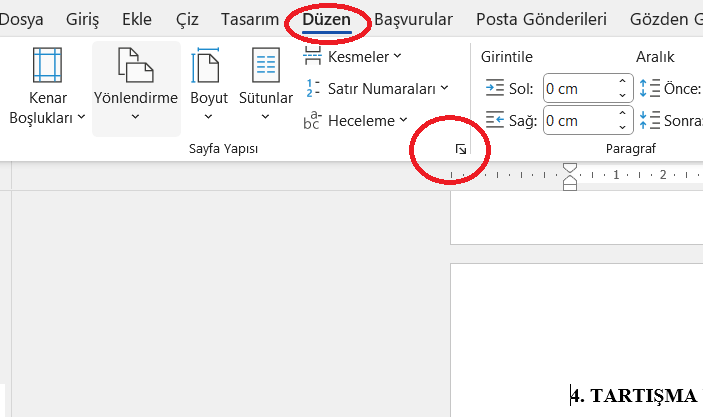 Şekil .: Sayfa oryantasyonu düzenlemesi-1.Daha sonra açılan sayfada yönlendirme yatay olarak seçilir ve uygulama yeri “Bu noktadan ileriye” olarak seçilir (Şekil 5.2).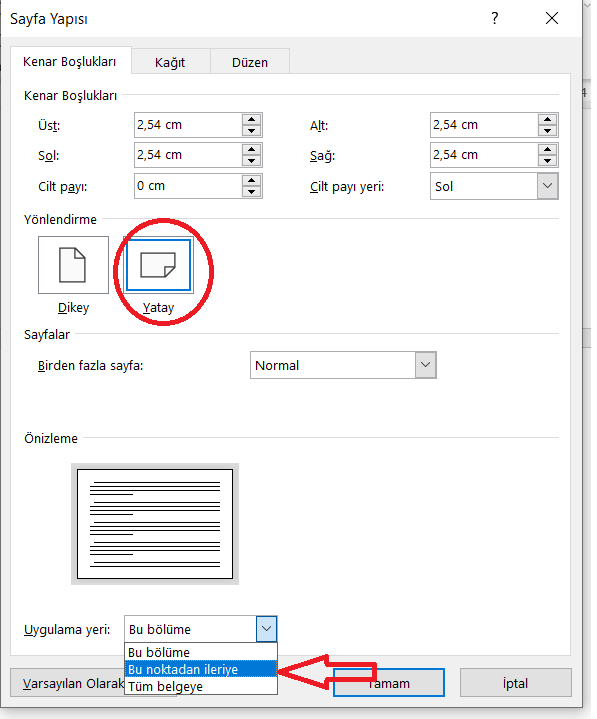 Şekil .: Sayfa oryantasyonu düzenlemesi-2.Daha sonra yatay olarak kullanılacak sayfadan sonra aynı işlemler dikey sayfa olarak kullanılır. Arka arkaya azami iki sayfa yatay olarak sayfa kullanılabilir.Sayfa Numaralandırmasının DüzenlenmesiSayfa numaralandırmasında aşağıdaki kurallar takip edilmelidir:1. Raporun giriş kısmına kadar Romen rakamıyla numaralandırma yapılır.2. Raporun giriş kısmından sonra günlük kullanımdaki rakamlarla ( Batı Arap rakamlarıyla) numaralandırma yapılır.3. Kapak sayfasına numaralandırma yapılmaz. Bunun için aşağıdaki adımlar takip edilmelidir. İlk olarak Giriş bölümünün başladığı sayfanın başına gelinir. Daha sonra Düzen sekmesinden “Kesmeler” kısmına tıklanıp “Sonraki Sayfa” seçeneğine tıklanır (Şekil 5.3).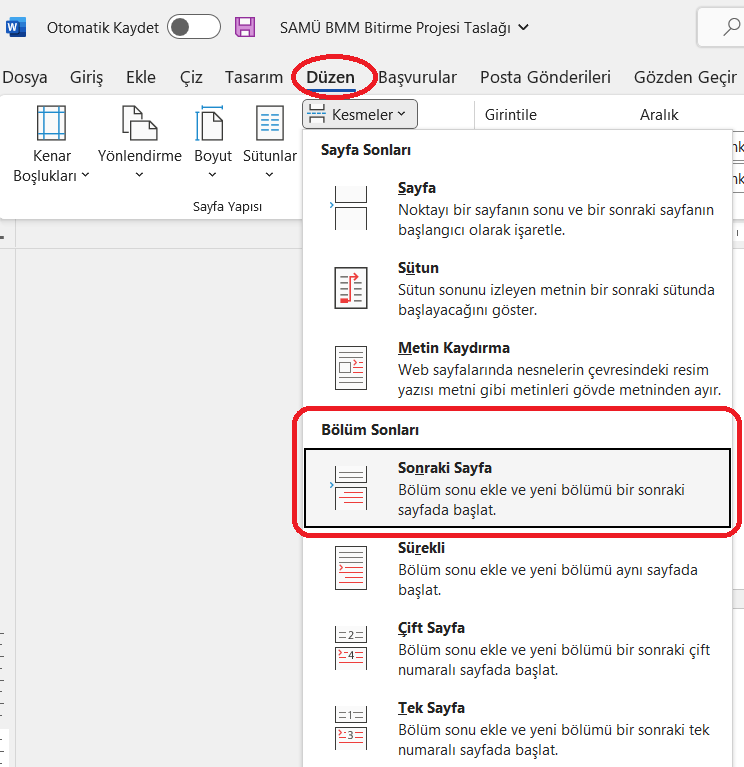 Şekil .: Sayfa numarası eklenmesi-1.Sonra da Ekle kısmından sayfa numarasına tıklanır ve sayfanın sonu seçeneğinden Düz numara 2’de olduğu gibi sayfanın ortasındaki numara seçilir (Şekil 5.4).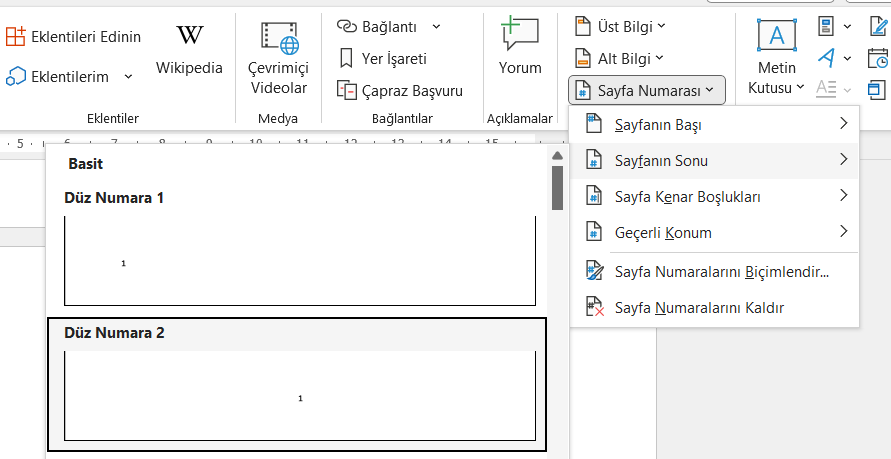 Şekil .: Sayfa numarası eklenmesi-2.Son olarak sayfa numarası sekmesine tekrar tıklanarak sayfa numaralarını biçimlendire tıklanır ve burada “Başlangıç” seçeneğine tıklanarak 1 yazılır. Artık giriş kısmından itibaren numaralandırmalar yapılmaktadır (Şekil 5.5).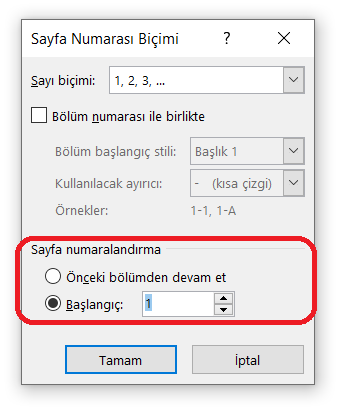 Şekil .: Sayfa numaralarının eklenmesi-3.Daha sonra giriş kısmından önceki kısımların Romen rakamlarına dönüştürülmesi için giriş kısmından herhangi bir önceki sayfaya gelinir. Ekle sekmesinden tekrar sayfa numarasına tıklanıp sayfa numaralarını biçimlendire tıklanır ve sayı biçiminden büyük Romen rakamları seçilir (Şekil 5.6). 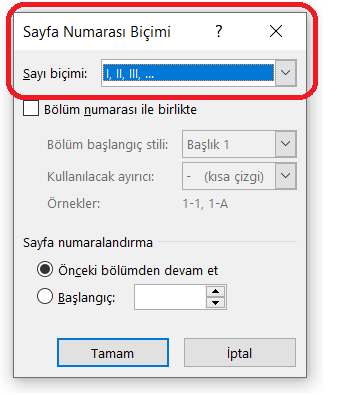 Şekil .: Romen rakamları eklenmesi-1.Bu aşamada giriş kısmına kadar olan numaralar Romen rakamlarına dönüştürülmüştür. Son olarak kapak sayfasındaki numaralandırmanın görünmemesi için Ekle ekmesinden alt bilgiye tıklanır ve “Alt Bilgiyi Düzenle” seçeneğine tıklanır (Şekil 5.7).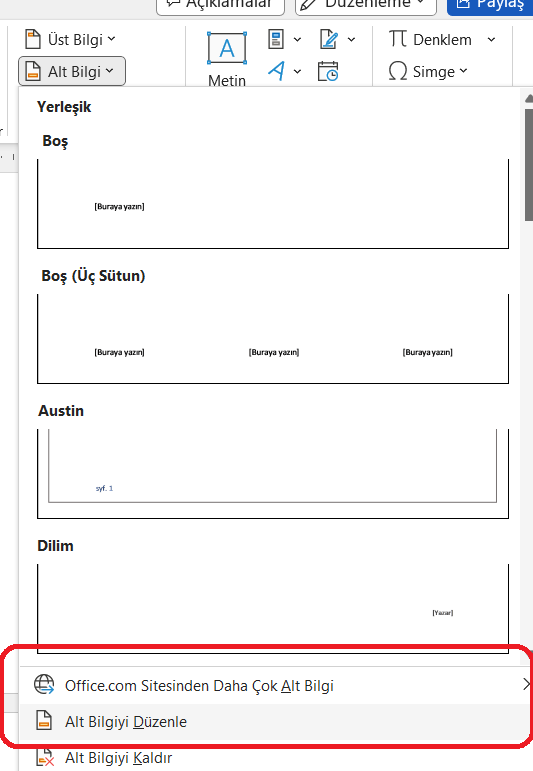 Şekil .: Romen rakamlarının eklenmesi 2.Daha sonra “İlk Sayfada Farklı” kutucuğu işaretlenir. İlk sayfa kapak sayfası olduğu için burada sayfa numarası görünmeyecektir (Şekil 5.8). 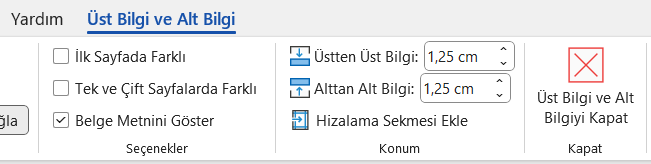 Şekil .: İlk sayfadan numaralandırmanın çıkarılması.Hatırlatmalar:Rapor, iş yerinde mesleki eğitimin amaçlarına uygun olarak verilen içeriği sağlayacak şekilde bilgisayar ile hazırlanacaktır.Tüm rapor, taslakta da belirtildiği gibi Times New Roman, 12 punto, iki tarafa yaslı, 1.5 satır aralığı olarak yazılacaktır. Taslaktaki “Normal” yazı stili bu kurala uygundur.Raporun bölüm başlıkları büyük harflerle sayfanın ortasına yazılacaktır. Alt başlıklar ise küçük harflerle koyu yazılacaktır.Rapor hazırlığında başka kaynaklardan alıntı yapıldı ise kaynakça gösterim kılavuzuna uygun olarak kaynak verilmek üzere metin içinde atıf verilecektir.Rapor öğrenci tarafından imzalanarak daha sonra ilan edilecek tarihler arasında sisteme yüklenecektir.Rapor hazırlandıktan sonra, rapor taslağı üzerinde belirtilen her hafta için iş yeri sorumlusuna imzalatacaktır. Sorumlunuza raporu en kısa sürede ulaştırarak incelemesi için yeterli vakti olmasına özen gösteriniz.İmza kutucuklarının sayfanın sonunda olmasına özen gösteriniz. Kaymalar olursa düzeltiniz.Tüm değerlendirme haftalarının yeni sayfada ve sayfa başında başlamasına dikkat ediniz.Ek kısımları hariç, yatay sayfa kullanmamaya özen gösteriniz.Sayfa kenarlarını genişletmeyiniz veya uzatmayınız.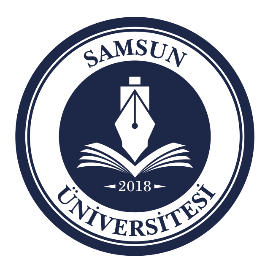 T.C.SAMSUN ÜNİVERSİTESİMÜHENDİSLİK FAKÜLTESİBİYOMEDİKAL MÜHENDİSLİĞİ BÖLÜMÜÖğrenci Adı, Soyadı :  Numarası :  Bölümü :  Rapor Başlangıç Tarihi : Final Raporu Bitiş Tarihi :  İşletmenin Adı :  Uygulama Dönemi :Tarih   : ……../……../………36-40. İş günüİş veya İşlerin Tanımı:İş veya İşlerin Tanımı:İş veya İşlerin Tanımı:İşletme Eğitim Sorumlusuİşletme Eğitim Sorumlusuİşletme Eğitim SorumlusuİSİMİMZAKAŞETarih   : ……../……../………41-45. İş günüİş veya İşlerin Tanımı:İş veya İşlerin Tanımı:İş veya İşlerin Tanımı:İşletme Eğitim Sorumlusuİşletme Eğitim Sorumlusuİşletme Eğitim SorumlusuİSİMİMZAKAŞETarih   : ……../……../………46-50. iş günüİş veya İşlerin Tanımı:İş veya İşlerin Tanımı:İş veya İşlerin Tanımı:İşletme Eğitim Sorumlusuİşletme Eğitim Sorumlusuİşletme Eğitim SorumlusuİSİMİMZAKAŞETarih   : ……../……../………51-55. İş günüİş veya İşlerin Tanımı:İş veya İşlerin Tanımı:İş veya İşlerin Tanımı:İşletme Eğitim Sorumlusuİşletme Eğitim Sorumlusuİşletme Eğitim SorumlusuİSİMİMZAKAŞETarih   : ……../……../………56-60. İş günüİş veya İşlerin Tanımı:İş veya İşlerin Tanımı:İş veya İşlerin Tanımı:İşletme Eğitim Sorumlusuİşletme Eğitim Sorumlusuİşletme Eğitim SorumlusuİSİMİMZAKAŞETarih   : ……../……../………61-65. İş günüİş veya İşlerin Tanımı:İş veya İşlerin Tanımı:İş veya İşlerin Tanımı:İşletme Eğitim Sorumlusuİşletme Eğitim Sorumlusuİşletme Eğitim SorumlusuİSİMİMZAKAŞETarih   : ……../……../………65-70. iş günüİş veya İşlerin Tanımı:İş veya İşlerin Tanımı:İş veya İşlerin Tanımı:İşletme Eğitim Sorumlusuİşletme Eğitim Sorumlusuİşletme Eğitim SorumlusuİSİMİMZAKAŞE